Filippus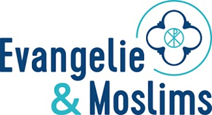 Praktisch-theologische opleiding voor evangelistenفيلبس: معهد اللاهوت العملي للمبشرينAanmeldformulier استمارة التسجيل Hierbij meld ik mij aan voor de Filippus-opleiding 2020-2021: بهذه اريد ان اسجل في معهد اللاهوت فيلبس Voorletters الاحرف الاولى : …………………………………………………………………………………..…………………….. M / V Voorna(a)m(en) الاسم : …………………………………….….....…………………………………………………………………………… Achternaamاسم الكنية : ..........………………………………………………………………………………………………………………..Adres العنوان : .......………………………………………………………………………………………………………………………………..Postcode / Plaats الرقم البريدي والمكان : ………………………….……………………………………………………………………….Geboortedatum en geboorteplaats مكان وتاريخ الولادة : .............................................................................Telefoonرقم التلفون : ……………………………..………………………………………………………………………………………………E-mail adresعنوان البريد الالكتروني :.…………………………………………………………………………………………………………..Zou je op de onderstaande vragen willen antwoorden (mag ook in je eigen taal)?هل ممكن ان تجاوب هذه الاسئلة, ممكن ايضا بلغتك؟1. Ben je christen met een moslim achtergrond? Zo ja, wil je iets vertellen over je bekering? Wanneer en hoe ben je christen geworden? Als je geen moslimachtergrond hebt, wil je dan iets vertellen over je geloof en over je visie om moslims te bereiken met het evangelie? (Gebruik voor je antwoord maximaal tien regels).1. هل انت مسيحي من خلفية اسلامية؟ هل ممكن ان تحكي لنا شيء من اختبارك؟ متى وكيف اصبحت مسيحيا؟ واذا كنت من خلفية غير اسلامية, هل ممكن ان تخبرنا شيء عن ايمانك وشوقك بأن توصل البشارة للمسلمين؟( اقصى حد عشرة سطور) 2. Van welke christelijke gemeente (kerk) ben je lid en sinds hoe lang? Is er een voorganger of oudste(ouderling) van je gemeente die jouw verlangen om aan deze opleiding deel te nemen ondersteunt? 2. لأي كنيسة انت تنتمي ومنذ متى؟ هل هناك خادم او شيخ من كنيستك يشجعك على المشاركة في هذه الدراسة؟ 3. Als je niet in Nederland bent geboren, wil je iets vertellen over je komst naar Nederland? Wanneer en hoe ben je naar Nederland gekomen? Hoe heb je hier een thuis gevonden? (Gebruik voor je antwoord maximaal tien regels).3. اذا كان مكان ولادتك ليس هولندا, ممكن ان تحكي لنا شيء عن قدومك الى هولندا؟ متى وكيف جئت؟ كيف اندمجت في المجتمع؟ ( اقصى حد عشرة سطور)4. Waarom wil je de Filippus opleiding graag doen? Vertel iets over je motivatie (Gebruik voor je antwoord maximaal tien regels).4. لماذا تريد ان تدرس هذه الدراسة؟ اذكر بعض من دوافعك, ( اقصى حد عشرة سطور) 5. De opleiding vraagt de nodige tijd en energie:  gemiddeld 12 – 16 uur per week voor opdrachten, voorbereiding en stage (naast de twee lesdagen per maand en een studieweek in juli). Kun je die tijd en energie ervoor reserveren ? 5. الدراسة تتطلب من 12 الى 16 ساعة كل اسبوع للواجبات والتحضير والتدريب العملي ( بجانب يومين بالشهر مدرسة+ اسبوع مدرسة في الصيف). هل عندك الوقت والطاقة؟  6. Aan de opleiding zijn ook behoorlijk wat kosten verbonden. Hoe denk je de financiën die nodig zijn voor deze opleiding bij elkaar te brengen?6. هناك ايضا تكاليف مادية. كيف تعتقد انك تستطيع ان تدفعها؟  Dank je wel voor de beantwoording van de vragen! شكرا لاجوبتك Plaats,			       datum,					handtekening,……………………………..	       -- -- . -- -- . -- -- -- -- 		               ……………………………………………………….Formulier volledig ingevuld en ondertekend opsturen naar: املأ الاستمارة بالكامل وارسلها الى: Evangelie & Moslims, Postbus 2060, 3800 CB AmersfoortOf per e-mail: info@evangelie-moslims.nl 